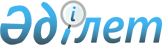 Ақсу қаласы әкімдігінің 2015 жылғы 13 мамырдағы “Ақсу қаласында 2015 жылға мектепке дейінгі тәрбие мен оқытуға мемлекеттік білім беру тапсырысын, жан басына шаққандағы қаржыландыру және ата-ананың ақы төлеу мөлшерін бекіту туралы" № 362/5 қаулысына өзгеріс енгізу туралыПавлодар облысы Ақсу қалалық әкімдігінің 2015 жылғы 15 қыркүйектегі № 765/9 қаулысы. Павлодар облысының Әділет департаментінде 2015 жылғы 13 қазанда № 4758 болып тіркелді      Қазақстан Республикасының 2001 жылғы 23 қаңтардағы “Қазақстан Республикасындағы жергілікті мемлекеттік басқару және өзін-өзі басқару туралы” Заңының 31-бабы 2-тармағына, Қазақстан Республикасының 2007 жылғы 27 шілдедегі “Білім туралы” Заңының 6-бабы 4-тармағының 8-1) тармақшасына сәйкес, Ақсу қаласының әкімдігі ҚАУЛЫ ЕТЕДІ:

      1. Ақсу қаласы әкімдігінің 2015 жылғы 13 мамырдағы “Ақсу қаласында 2015 жылға мектепке дейінгі тәрбие мен оқытуға мемлекеттік білім беру тапсырысын, жан басына шаққандағы қаржыландыру және ата-ананың ақы төлеу мөлшерін бекіту туралы” № 362/5 қаулысына (Нормативтік құқықтық актілердің мемлекеттік тіркеу тізілімінде № 4486 болып тіркелген, 2015 жылғы 5 маусымдағы № 21 “Ақсу жолы” және № 21 “Новый путь” газеттерінде жарияланған) келесі өзгеріс енгізілсін:

      көрсетілген қаулының қосымшасы, осы қаулының қосымшасына сәйкес жаңа редакцияда жазылсын.

      2. Осы қаулының орындалуын бақылау Ақсу қаласы әкімінің қадағалайтын орынбасарына жүктелсін.

      3. Осы қаулы алғаш рет ресми жарияланған күнінен бастап қолданысқа енгізіледі.

 Ақсу қаласында 2015 жылға мектепке дейінгі тәрбие мен оқытуға
мемлекеттік білім беру тапсырысын, жан басына шаққандағы
қаржыландыру және ата-ананың ақы төлеу мөлшері
					© 2012. Қазақстан Республикасы Әділет министрлігінің «Қазақстан Республикасының Заңнама және құқықтық ақпарат институты» ШЖҚ РМК
				
      Қала әкімі

Қ. Нүкенов
Ақсу қаласы әкімдігінің
2015 жылғы 15 қыркүйектегі
№ 765/9 қаулысына
қосымша№

Мектепке дейінгі тәрбие мекемелерінің атауы

Мектепке дейінгі тәрбие мекемелеріндегі тәрбиеленушілердің саны

Бір тәрбиеленушіге бір айлық орта шығын құны кем дегенде (теңгемен)

Айына жан басына қаржыландыру мөлшері, теңге

Ата-анасының айына ақы төлеу мөлшері, теңге

1

2

3

6

4

5

1.

Ақсу қаласы әкімдігінің “Ақсу қаласының білім бөлімі” мемлекеттік мекемесінің “Ақсу қаласының № 2 балабақшасы” мемлекеттік коммуналдық қазыналық кәсіпорны

240

(жергілікті бюджет)

15564,24

3754416,66

5 жасқа дейін - 8500 5-7 жастан бастап - 6500

2.

Ақсу қаласы әкімдігінің “Ақсу қаласының білім бөлімі” мемлекеттік мекемесінің “Ақсу қаласының С. Торайғыров атындағы № 12 балабақшасы” мемлекеттік коммуналдық қазыналық кәсіпорны

190

оның ішінде

 

 

12

(республикалық бюджет)

178

(жергілікті бюджет)

 

 

 

 

 

64798,61

 

 

31731,8

6426916,66

оның ішінде

 

 

777583,33

 

 

5649333,33

5 жасқа дейін - 8500 5-7 жастан бастап - 6500

3.

Ақсу қаласы әкімдігінің “Ақсу қаласының білім бөлімі” мемлекеттік мекемесінің “Ақсу кентінің № 14 балабақшасы” мемлекеттік коммуналдық қазыналық кәсіпорны

150

оның ішінде

100

(республикалық бюджет)

50

(жергілікті бюджет)

 

 

 

17378,33

 

 

 

20081,66

2741916,66

оның ішінде

1737833,33 

1004083,33

5 жасқа дейін - 8500

5-7 жастан бастап - 6500

4.

Ақсу қаласы әкімдігінің “Ақсу қаласының білім бөлімі” мемлекеттік мекемесінің “Ақсу қаласының № 16 балабақшасы” мемлекеттік коммуналдық қазыналық кәсіпорны

250

оның ішінде

 

75

(республикалық бюджет)

175

(жергілікті бюджет)

 

 

 

 

 

15943,33

 

 

17022,86

4174750,0

оның ішінде

 

1195750,0

 

 

2979000,0

5 жасқа дейін - 8500 5-7 жастан бастап - 6500

5.

Ақсу қаласы әкімдігі, “Ақсу қаласының білім бөлімі” мемлекеттік мекемесінің “Ақсу қаласының № 18 балабақшасы” мемлекеттік коммуналдық қазыналық кәсіпорны

175

(жергілікті бюджет)

16340,47

2859583,33

5 жасқа дейін - 8500 5-7 жастан бастап - 6500

6.

Ақсу қаласы әкімдігінің “Ақсу қаласының білім бөлімі” мемлекеттік мекемесінің “Ақсу қаласының № 19 балабақшасы” мемлекеттік коммуналдық қазыналық кәсіпорны

250

(жергілікті бюджет)

17712,0

4428000,0

5 жасқа дейін - 8500 5-7 жастан бастап - 6500

7.

Ақсу қаласы әкімдігінің “Ақсу қаласының білім бөлімі” мемлекеттік мекемесінің “Ақсу қаласының № 24 балабақшасы” мемлекеттік коммуналдық қазыналық кәсіпорны

181

(жергілікті бюджет)

18896,87

3420333,33

5 жасқа дейін - 8500 5-7 жастан бастап - 6500

8.

Ақсу қаласы әкімдігінің “Ақсу қаласының білім бөлімі” мемлекеттік мекемесінің “Ақсу қаласының “Чайка” балабақшасы” мемлекеттік коммуналдық қазыналық кәсіпорны

124

(жергілікті бюджет)

29186,83

3619166,67

3 жасқа дейін - 5500 3-7 жастан бастап - 7000

9.

Ақсу қаласы әкімдігінің “Ақсу қаласының білім бөлімі” мемлекеттік мекемесінің “Балдырған балабақшасы” мемле кеттік коммуналдық қазыналық кәсіпорны

150

(республикалық бюджет)

21031,11

3154666,67

5 жасқа дейін - 8500 5-7 жастан бастап - 6500

10.

Ақсу қаласы әкімдігінің, Ақсу қаласы білім бөлімінің “Балапан” бөбектер бақшасы” коммуналдық мемлекеттік қазыналық кәсіпорны

320

(республикалық бюджет)

23208,59

7426750,0

5 жасқа дейін - 8500 5-7 жастан бастап - 6500

11.

Ақсу қаласы әкімдігінің, Ақсу қаласы білім бөлімінің “Айгөлек” бөбектер бақшасы” коммуналдық мемлекеттік қазыналық кәсіпорны

72

(республикалық бюджет)

30886,57

2223833,33

5 жасқа дейін - 8500 5-7 жастан бастап - 6500

12.

Ақсу қаласы әкімдігінің, Ақсу қаласы білім бөлімінің “Ақсу қаласының № 10 бөбектер бақшасы” коммуналдық мемлекеттік қазыналық кәсіпорны

200

(республикалық бюджет)

20955,83

4191166,66

5 жасқа дейін - 8500 5-7 жастан бастап - 6500

13.

Ақсу қаласы әкімдігінің, Ақсу қаласы білім бөлімінің “Ақсу қаласының № 20 бөбектер бақшасы” коммуналдық мемлекеттік қазыналық кәсіпорны

180

(республикалық бюджет)

20580,09

3704416,66

5 жасқа дейін - 8500 5-7 жастан бастап - 6500

14.

Ақсу.қаласы.әкімдігіні, Ақсу қаласы білім бөлімінің “Балдәурен” бөбектер бақшасы” мемлекеттік коммуналдық қазыналық кәсіпорны

40

(республикалық бюджет)

28847,92

1153916,66

5 жасқа дейін - 8500 5-7 жастан бастап - 6500

15.

Ақсу қаласының № 1 қазақ орта мектебі” коммуналдық мемлекеттік мекемесі (шағын-орталық)

50

(республикалық бюджет)

9353,33

467666,67

5-7 жастан бастап - 7000

16.

“Ақсу қаласының № 2 жалпы орта білім беру мектебі” коммуналдық мемлекеттік мекемесі (шағын-орталық)

61

(республикалық бюджет)

12631,15

770500,0

5-7 жастан бастап - 7700

17.

“Ақсу қаласының № 8 орта мектебі” коммуналдық мемлекеттік мекемесі (шағын-орталық)

44

(республикалық бюджет)

13365,52

588083,0

5-7 жастан бастап - 7700

18.

“Ақсу қаласы Евгеньевка селолық округі Сольветка ауылының негізгі мектебі” коммуналдық мемлекеттік мекемесі (шағын-орталық)

9

(республикалық бюджет)

32101,85

288916,67

2-6 жастан бастап - 4000

19.

“Ақсу қаласы Алғабас селолық округі М. Қабылбеков атындағы орта мектебі” коммуналдық мемлекеттік мекемесі (шағын-орталық)

35

оның ішінде

15

(республикалық бюджет)

20

(жергілікті бюджет)

 

 

6594,44

 

 

 

15029,17

399500

оның ішінде

98916,67

 

 

 

300583,33

2-6 жастан бастап - 5000

20.

“Ақсу қаласы Евгеньевка селолық округінің Ю. Гагарин атындағы орта мектебі” коммуналдық мемлекеттік мекемесі (шағын-орталық)

20

(жергілікті бюджет)

11258,33

225166,67

2-6 жастан бастап - 7000

21.

“Ақсу қаласы М.Омаров атындағы селолық округі Құркөл ауылының Дөнентаев атындағы орта мектебі” коммуналдық мемлекеттік мекемесі (шағын-орталық)

32

оның ішінде

 

 

12

(республикалық бюджет)

20

(жергілікті бюджет)

 

 

 

 

 

14006,94

 

 

 

11104,17

390166,66

оның ішінде

 

168083,33

 

 

 

222083,33

2-6 жастан бастап - 5000

22.

“Ақсу қаласы Достық селолық округі Достық орта.мектебі” коммуналдық мемлекеттік мекемесі (шағын-орталық)

30

оның ішінде

 

 

5

(республикалық бюджет)

25

(жергілікті бюджет)

 

 

 

 

20283,33

 

 

 

 

8310,00

309166,67

оның ішінде

 

101416,67

 

 

 

 

207750,0

2-6 жастан бастап - 5000

23.

“Ақсу қаласы Мәмәйіт Омаров атындағы селолық округінің Жамбыл орта мектебі” коммуналдық мемлекеттік мекемесі (шағын-орталық)

71

оның ішінде

 

51

(республикалық бюджет)

20

(жергілікті бюджет)

 

 

 

 

6274,51

 

 

 

11916,66

 

558333,3

оның ішінде

 

320000,0

 

 

 

238333,3

2-6 жастан бастап - 5000

24.

“Ақсу қаласы Қызылжар селолық округі Қызылжар ауылының орта мектебі” коммуналдық мемлекеттік мекемесі (шағын-орталық)

46

оның ішінде

 

25

(республикалық бюджет)

21

(жергілікті бюджет)

 

 

 

 

8410,0

 

 

 

10043,65

421166,67

оның ішінде

 

210250,0

 

 

210916,67

2-6 жастан бастап - 5000

25.

“Ақсу қаласы Қалқаман селолық округі Ақжол ауылының орта мектебі” комуналдық мемлекеттік мекемесі (шағын-орталық)

27

(республикалық бюджет)

16382,72

442333,33

2-6 жастан бастап - 4000

26.

“Ақсу қаласы Алғабас селолық округі Жолқұдық ауылының Қ. Қамзин атындағы орта мектебі” коммуналдық мемлекеттік мекемесі (шағын-орталық)

60

оның ішінде

40

(республикалық бюджет)

20

(жергілікті бюджет)

 

 

 

 

5554,17

 

 

 

11533,33

452833,34

оның ішінде

 

222166,67

 

 

230666,67

 

2-6 жастан бастап - 5000

27.

“Ақсу қаласы М.Омаров атындағы селолық округі Еңбек ауылының орта мектебі” коммуналдық мемлекеттік мекемесі (шағын-орталық)

29

оның ішінде

 

20

(республикалық бюджет)

9

(жергілікті бюджет)

 

 

 

 

8733,33

 

 

 

25435,18

403583,34

оның ішінде

 

174666,67

 

 

228916,67

2-6 жастан бастап - 6300

28.

“Ақсу қаласы Евгеньевка селолық округі Үштерек ауылының орта мектебі” коммуналдық мемлекеттік мекемесі (шағын-орталық)

40

оның ішінде

 

 

25

(республикалық бюджет)

15

(жергілікті бюджет)

 

 

 

 

 

9020,0

 

 

 

20022,22

525833,33

оның ішінде

 

 

225500,0

 

 

 

300333,33

 

2-6 жастан бастап - 6500

29.

“Ақсу қаласы Алғабас селолық округі Айнакөл ауылының орта мектебі” коммуналдық мемлекеттік мекемесі (шағын-орталық)

44

оның ішінде

 

 

24

(республикалық бюджет)

20

(жергілікті бюджет)

 

 

 

 

 

9489,58

 

 

 

11845,83

464666,67

оның ішінде

 

 

227750,0

 

 

 

236916,67

2-6 жастан бастап - 4600

30.

“Ақсу қаласы Қызылжар селолық округі Сарышығанақ ауылының орта мектебі” коммуналдық мемлекеттік мекемесі (шағын-орталық)

35

(республикалық бюджет)

10604,76

371166,67

2-6 жастан бастап - 5000

31.

“Ақсу қаласы Достық селолық округі Спутник станциясының негізгі мектебі” коммуналдық мемлекеттік мекемесі (шағын-орталық)

10

(республикалық бюджет)

34125,0

341250,0

2-6 жастан бастап - 5000

32.

“Ақсу қаласы Достық селолық округі Парамановка ауылының орта мектебі” коммуналдық мемлекеттік мекемесі (шағын-орталық)

60

оның ішінде

40

(республикалық бюджет)

20

(жергілікті бюджет)

 

 

 

 

4645,83

 

 

 

12129,17

428416,66

оның ішінде

 

185833,33

 

 

242583,33

2-6 жастан бастап - 6000

